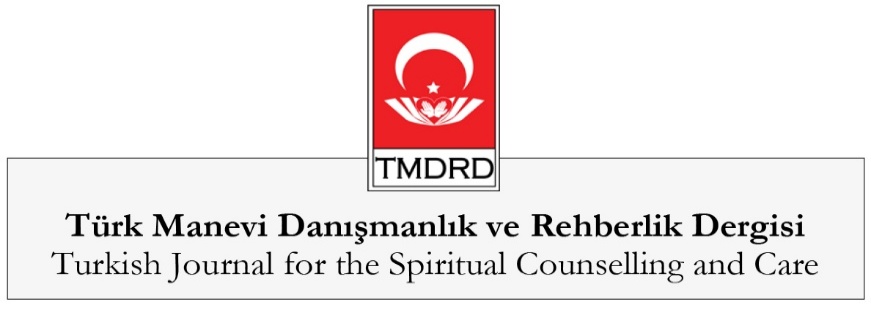 Yayım ve Yazım İlkeleriPrinciples of Publishing and Writing Yayım İlkeleri  Principles of PublishingTürk Manevi Danışmanlık ve Rehberlik Dergisi (TMDRD), yılda iki kez (Haziran-Aralık) yayımlanan bilimsel ve uluslararası hakemli statüsünde akademik bir alan dergisidir.Türk Manevi Danışmanlık ve Rehberlik Dergisi’nin yazı dili Türkçe’dir. Ancak yayın kurulu kararıyla İngilizce yazılar da yayımlanabilir.Dergide yayımlanan yazıların dil, bilim ve hukuksal açıdan her türlü sorumluluğu yazarlarına aittir.Yazıların yayımlanıp yayımlanmamasına derginin yayın kurulu karar verir.Derginin bir sayısında bir yazara ait en fazla iki çalışma yayımlanır.Dergide din ve maneviyat ilişkisi kapsamında manevi danışmanlık ve rehberlik bilim dalının tüm araştırma konularına ilişkin telif, çeviri, sadeleştirme, kitap tanıtımı ve kongre-sempozyum değerlendirmeleri vb. çalışmalar yayımlanır.Dergiye gönderilen yazılar daha önce başka bir yerde yayımlanmamış veya yayımına karar verilmemiş olmalıdır.Dergiye gönderilen yazılar, intihal programıyla benzerlik oranlarına bakılarak kabul edilir.Yazarlara telif ücreti ödenmez.Dergiye yayımlanmak üzere gönderilen yazılar, editörün ön incelemesinden sonra yayın kurulu tarafından belirlenen konunun uzmanı iki hakeme gönderilir. Yazının gönderildiği her iki hakemden olumlu rapor gelmesi durumunda yazı yayımlanır. İki hakemin olumsuz görüş belirtmesi durumunda yazı yayımlanmaz. Bir hakem olumlu, diğeri olumsuz görüş belirtmişse alan uzmanı üçüncü bir hakeme gönderilir. Üçüncü hakemden olumsuz rapor gelmesi durumunda yazı yayımlanmaz. Ancak olumlu rapor gelmesi durumunda yazının yayımlanması konusundaki son karar, raporların içeriği dikkate alınarak editör görüşüyle yayın kurulu tarafından verilir.Yayımlanmasına karar verilen yazıların hakem raporlarında "düzeltmelerden sonra yayımlanabilir" görüşü belirtilmiş ise yazı, gerekli düzeltmelerin yapılması için yazarına geri gönderilir. Düzeltmeler yapıldıktan sonra hakem uyarılarının dikkate alınıp alınmadığı editör ve editör yardımcısı tarafından kontrol edilerek son karar verilir.Yayımlanan yazıların bütün yayın hakları, Türk Manevi Danışmanlık ve Rehberlik Dergisi’ne (TMDRD) ait olup yayıncının izni olmadan tamamı veya bir kısmı basılamaz, çoğaltılamaz ve elektronik ortama taşınamaz.Yayım ve yazım ilkelerine uygun yazılmadan dergiye gönderilen yazılar değerlendirmeye alınmaz. Yazım İlkeleri  Principles of WritingTürk Manevi Danışmanlık ve Rehberlik Dergisi’nde (TMDRD) yayımlanması istenen yazılar, manevi danışmanlık ve rehberliği merkeze alan ve/veya bu bilim dalına katkısı olan diğer bilim dallarıyla ilişkili özgün çalışmalar olmalı ve aşağıda belirtilen nitelikleri taşımalıdır:Türkçe ve yabancı dildeki başlıklar; yazının içeriğiyle uyumlu olmalı, yazının konusunu kısa, açık ve yeterli ölçüde yansıtmalıdır.Türkçe ve yabancı dildeki özetler yazının problemini, amacını, kapsamını, metodolojisini ve sonuçlarını yansıtmalıdır.Makale, akademik bir çalışma türü olan bildiri, yüksek lisans veya doktora tezinden üretilmiş ise bu durum, mutlaka metnin ilk sayfasında belirtilmelidir.Makalenin hazırlanmasında bilimsel teknik ve yöntemlere uyulmalıdır. Aynı zamanda çalışmanın konusu, amacı, kapsamı, hazırlanma gerekçesi vb. bilgiler yeterli ölçüde ve belirli bir sistematik düzen içinde verilmelidir.Makale metninin içindeki ‘Giriş’ ve ‘Sonuç’ bölümleri dışındaki ana ve alt başlıklandırmalar alfabetik sisteme göre düzenlenmelidir. Örnek yazım: a., a.a., a.b. gibi.Yazıda kullanılan kaynaklar, yazım kurallarına uygun olarak düzenlenmeli, kullanılan her türlü belge, kaynaklar kısmında yer almalı, ancak yazıda yer verilmeyen belgelere kaynaklar kısmında yer verilmemelidir.Makalenin sonuç bölümü, araştırmanın amaç ve kapsamına uygun olmalı, ana çizgileriyle ve öz olarak verilmeli, ana metinde sözü edilmeyen veri ya da bulgulara yer verilmemelidir.Sayfa yapısı: Kenar boşlukları üstten 2,5 cm, alttan 1,5 cm, iç 2,0 cm, dış 2,0 cm şeklinde ayarlanmalı ve cilt payı 0,4 cm olmalıdır. Kâğıt boyutu genişlik 16 cm ve yükseklik 24 cm seçilmelidir.Yazı biçimi: Metin kısmı Garamond yazı tipi, ana metin 12 punto ve başlıklar bold olarak yazılmalıdır. Ana metin kısmı satır aralığı 1,0 ve çok gerekli durumlardaki dipnot yazımı ise metinle aynı yazı tipinde 10 puntoyla yazılmalıdır. Ana metindeki paragraf aralığı → Önce: 6 nk, Sonra: 0 nk şeklinde olmalıdır. Tüm metin hizalama ise iki yana yaslı biçimde olmalıdır. Paragraf girintisi 1 cm olmalıdır.Makalenin başlığı ilk sayfanın başına, dergiye özgü şablon kullanılarak kalın 14 punto büyük harflerle sayfa ortalanarak Türkçe ve İngilizce yazılmalıdır.Yazar bilgileri-i (Makale başında): Dergi şablonu kullanılarak makale başlığından sonra 2 satır aralığı verilerek sayfanın ortasında yazar/ların adları, soyadları, akademik unvanları, çalıştıkları kurum ve orcid numaraları Türkçe ve İngilizce olarak belirtilmelidir. Ayrıca yazarların iletişim bilgileri şablona uygun olarak verilmelidir.Örnek yazım: Ali Ulvi MehmedoğluProf. Dr.Marmara Üniversitesiİlahiyat FakültesiE-posta: aliulvi@marmara.edu.trOrcid: 0000-0001-8546-9614İstanbul / TürkiyeProfessorMarmara UniversityFacuty of TheologyE-mail: aliulvi@marmara.edu.trOrcid: 0000-0001-8546-9614İstanbul / TurkeyYazar bilgileri-ii (Makale sonunda): Dergi şablonu kullanılarak makalenin en sonuna 2 satır aralığı verilip yazarın kişisel bilgileri verilmelidir.Örnek yazım:Ali Ulvi Mehmedoğlu (Prof. Dr.) – Kurum / Institution: Marmara Üniversitesi İlahiyat Fakültesi  Yazışma Adresi  Correspondence Address: Marmara Üniversitesi İlahiyat Fakültesi. Mahir İz Cad. No: 2. 34662 Üsküdar/İstanbul  Elektronik Posta  E-mail: aliulvi@marmara.edu.tr  Akademik Kimlik Numarası / Orcid: 0000-0001-8546-9614  İlgi Alanları  Areas of Interest: (a) İnanç psikolojisi, (b) Dindarlık, (c) Tanrı tasavvurları, (d) İnanç, (e) Değerler.Makalenin ikinci sayfasında özet kısmı 11 punto Garamond yazı tipiyle yazılmalıdır. Türkçe ve İngilizce özet, en az 300 ve en fazla 305 kelimeden oluşmalıdır. Özet / Abstract bölümünde, araştırmanın problemi, amacı, kapsamı, metodolojisi ve sonuçları belirtilmelidir.Hem Türkçe hem de İngilizce özet bölümünde en az 5, en çok 8 sözcükten oluşan “anahtar kelimeler/keywords” yer almalıdır. İlk anahtar kelime mutlaka bilim dalı adı (manevi danışmanlık ve rehberlik) olmalıdır. Daha sonra metin içeriğini tam olarak yansıtan diğer anahtar kelimeler eklenmelidir.Makalede yer alan tablo, şekil veya grafiklerdeki yazılar ve/veya sayılar, Garamond yazı tipinde ve 10 punto olmalıdır.Makalede yer alan tablo, şekil, grafik veya fotoğraf başlıkları Garamond yazı tipinde ve 11 punto olmalıdır ve küçük harfle yazılmalıdır (Örnek yazım: Şekil-1: …..)Türk Manevi Danışmanlık ve Rehberlik Dergisi’nde (TMDRD) yayımlanan yazılarda hem metin hem de kaynakça yazımında APA stili / APA style kullanılır. Bu sebeple metin içi APA atıf sistemine göre yazılmış yazılar kabul edilir. APA stiline göre metin içinde atıf gösterme şu şekildedir: Yazar soyadı, yayım yılı: Sayfa numaraları. (Örnek yazım: Pargament, 2001: 46-49).Birincil kaynaklara ulaşılamamış ise atıf yapılırken önce asıl kaynak, sonra da alıntılanan ya da aktarılan ikincil kaynak belirtilir: (Örnek: Pargament, 2001: 210’dan akt. Cengil, 2014: 31).APA stiline göre kaynakça yazımı şu şekildedir: Yazar soyadı, adı, yayım yılı, eser adı, yayımlanan yer ve yayınevi. (Örnek yazım: Pargament, K. I. (2001). The psychology of religion and coping: Theory, research, practice. New York: Guilford Press).Yazıda bir yazarın birden çok eseri kullanılmış ise kaynaklar, kaynakça bölümünde kronolojik sırayla yazılır. Bir yazarın aynı yıl yayımlanmış birden fazla çalışması kullanılmış ise eser adlarının alfabetik sırasına göre “2008a”, “2008b” şeklinde sıralanır.Not: APA Atıf Stili / APA Citation Style’nin kullanımına ilişkin örnekler ve detaylı teknik bilgi için bkz. https://www.apastyle.org. 